Math 3	7.7 Graphing Sine and Cosine Functions	Unit 7EQ:  How can you graph co/sine functions on the coordinate plane?Example 1:  Sketch one cycle of the equationExample 2:  Sketch one cycle of the equation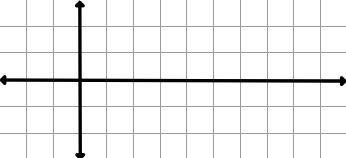 a = 		b = 		Period: a = 		b = 		Period:  You Try!  Sketch one cycle of the equationYou Try!  Sketch one cycle of the equationa = 		b = 		Period:  a = 		b = 		Period:  Example 3:  Write the function and sketch one cycle of the curve of the sine function with the following description:Amplitude of 2 where a>0 and period of  a = 		Period:Cycle (b):Function Equation:Example 4:  Write the function and sketch one cycle of the curve of the cosine function with the following description:Amplitude of 4 where a<0 and period of  a = 		Period:Cycle (b):Function Equation:You Try!  Write the function and sketch one cycle of the curve of the cosine function with the following description:Amplitude of 5 where a<0 and period of 2 a = 		Period:Cycle (b):Function Equation:The Sine FunctionImportant VocabularyThe Cosine FunctionAmplitude:  Half the difference of the maximum and minimum values of the graph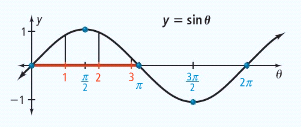 Cycle:  One complete pattern in a graph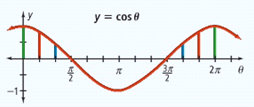 Period:  How long it takes to complete a cycle before the pattern repeats itself